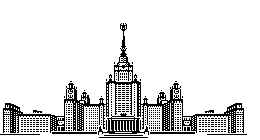 Московский государственный университет имени М.В. ЛомоносоваФакультет вычислительной математики и кибернетикиКафедра автоматизации систем вычислительных комплексовФамилия Имя ОтчествоНазвание работыКУРСОВАЯ РАБОТАНаучный руководитель:И.О. ФамилияМосква, 2020Аннотация<…>.Введение<…>.Постановка задачи<…>.Обзор литературы и существующих решений <…>.Подраздел обзора<…>.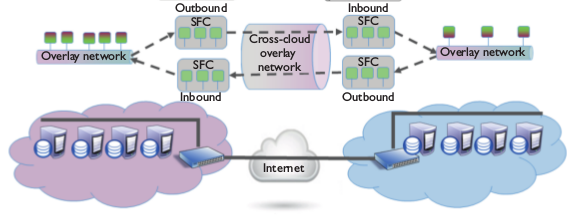 Рисунок 2. Создание цепочки из функций, размещенных в разных доменах виртуальной инфраструктуры Подраздел обзора<…>Список:элемент;элемент;элемент..Выводы к разделу 2<…>Исследование и решение задачи <…>Подраздел<…>Подраздел<…><…>.… контроллера с коммутаторами будет осуществляться по протоколу OpenFlow 1.3 [13] и с использованием плагина OpenDaylight OVSDB [14] …. Подраздел 3-го уровня<…>Экспериментальное исследование<…>Подраздел<…>Заключение<…>Литература1. Quittek J. et al. Network Functions Virtualisation (NFV)-Management and Orchestration //ETSI, GROUP SPECIFICATION GS NFV-MAN 001 V1. 1.1. – 2014.